1.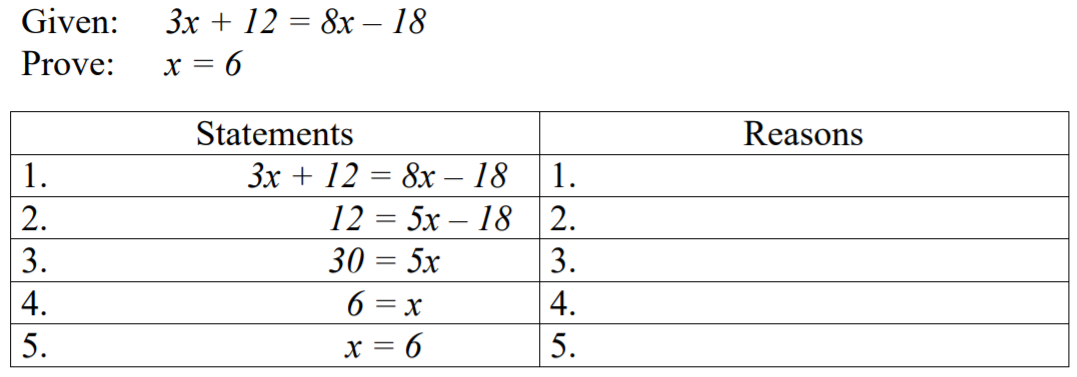 2.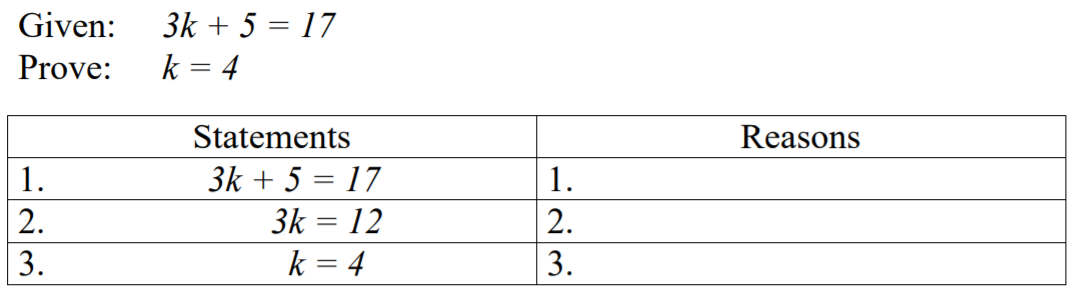 3. 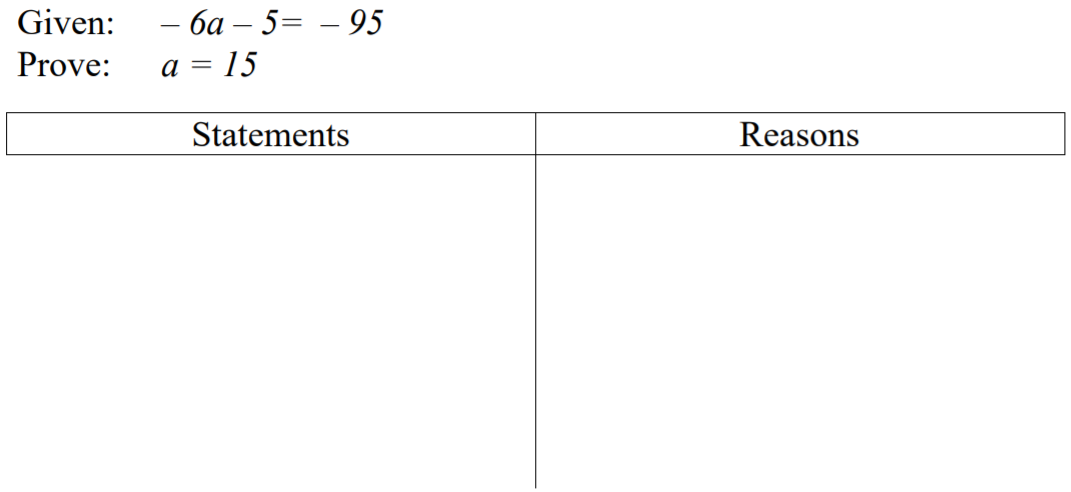 